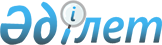 О внесении изменения в решение акима Жарминского района от 18 февраля 2021 года № 5 "Об образовании избирательных участков по Жарминскому району"Решение акима Жарминского района области Абай от 13 сентября 2022 года № 4. Зарегистрировано в Министерстве юстиции Республики Казахстан 15 сентября 2022 года № 29588
      РЕШИЛ:
      1. Внести в решение акима Жарминского района от 18 февраля 2021 года №5 "Об образовании избирательных участков по Жарминскому району" (зарегистрировано в Реестре государственной регистрации нормативных правовых актов под №8414) следующее изменение:
      приложение к указаному решению изложить в новой редакции согласно приложению к настоящему решению.
      2. Государственному учреждению "Аппарат акима Жарминского района" в установленном законодательством Республики Казахстан порядке обеспечить:
      1) государственную регистрацию настоящего решения в Министерстве юстиции Республики Казахстан;
      2) размещение настоящего решения на интернет-ресурсе акимата Жарминского района после его официального опубликования.
      3. Контроль за исполнением настоящего решения возложить на руководителя аппарата государственного учреждения "Аппарат акима Жарминского района.
      4. Настоящее решение вводится в действие по истечении десяти календарных дней после дня его первого официального опубликования. Избирательные участки по Жарминскому району Избирательный участок № 516
      Местонахождение: область Абай Жарминский район село Шалабай улица Масалимова 50, здание коммунального государственного учреждения "Средняя школа имени Н.Крупской" отдела образования по Жарминскому району управления образования области Абай".
      Границы: село Шалабай, село Жанаауыл, участки отгонного животноводства Суыкбастау, Остряковка, Каракога, Молдабай. Избирательный участок № 521
      Местонахождение: область Абай Жарминский район город Шар улица Кабанбая 124, здание коммунального государственного казенного предприятия "Дом культуры города Шар акимата Жарминского района".
      Границы: улица Карелина – 1-235; улица Тауелсиздик – 1-215; 4-216; улица Кабанбая – 1 - 205; 4 -206; улица Амангельды – 1-205; 2 - 204. Избирательный участок № 522
      Местонахождение:область Абай Жарминский район город Шар улица Варепа 87, здание коммунального государственного учреждения "Средняя школа имени Б.Турсынова" отдела образования по Жарминскому району управления образования области Абай".
      Границы: улица Лекерова – 1 - 193; 2 - 188; улица Варепа – 1-163; 2 - 160; улица Абая – 1 - 93; 2 - 108; улица Кобдыкова – 1-17; 4-8; улица Ауэзова – 5- 29; 4 - 34; улица Шакарима – 1-21; 2-26; улица Тойшыбаева – 3-45; 2-8; улица Алибасова – 2- 40; 1 - 31; микрорайон Западный – 1- 41; 2-38; улица Калиева – 1-62; улица Аубакирова 2-8; 5-9; участки отгонного животноводства Каракуыс, Скотоимпорт. Избирательный участок № 523
      Местонахождение: область Абай Жарминский район город Шар улица Е. Боранбай 20, здание коммунального государственного учреждения "Средняя школа имени Т.Кобдыкова" отдела образования по Жарминскому району управления образования области Абай".
      Границы: улица Жамбыла – 1, 2, 4, 5, 8, 12, 14, 16, 16/а, 19, 20, 21, 22, 23, 25, 27, 29, 32, 33, 34, 36, 37, 38, 39, 40, 42, 43, 45, 47, 50, 52, 54, 57, 58, 61; улица Турганбаева – 1, 2, 3, 5, 6, 8, 10, 11, 12, 14, 14a, 15, 16, 17, 18, 20, 21, 22, 24, 25, 29a, 30, 37, 39, 41, 42, 43, 44, 46, 48, 49, 50, 53, 55, 62, 67, 74, 75, 81, 84, 86, 90, 92, 94, 98,100,102,106,108,110,112,114; улица Ж. Орынбаева – 1, 3, 5/1, 5/2, 7, 10, 11, 12, 13, 14, 15, 17, 18, 19, 20, 21, 22, 23, 24, 25, 26, 27, 29, 30, 31, 32, 33, 34, 35, 36, 37, 38, 39, 40/1, 40/2, 41, 42, 43, 44, 46, 48, 50, 52, 58, 60 ,62, 64, 66, 68,76; улица Герцена – 5, 7, 9, 11, 13, 15, 17, 19, 21, 25, 29, 31, 33, 35; улица Т. Бекишева – 1, 3, 4 ,5, 9, 11, 12, 13, 14, 16, 17, 20, 21, 22, 23, 24, 28, 30, 32; улица Пушкина – 1, 2, 4, 5, 6, 7, 8, 9, 10, 12, 13, 14, 15, 16, 17, 18, 19, 21, 22, 23, 27, 29; улица А. Темирханова – 2 , 5, 11, 12, 13, 13/а, 14, 15, 17, 18, 19, 20, 22, 24, 28; улица Маметова – 2, 3, 6, 7, 8, 8/а, 10, 11, 12, 13, 14, 15, 16, 17, 18, 20, 21, 25, 26, 27, 28, 31, 32, 33, 35, 36, 37, 38, 39, 40, 45, 55, 56, 56/а; улица Береговая – 5, 7, 17/1, 17/4, 18, 22, 24, 25, 33, 37, 39, 40, 43/1, 43/2, 44, 48, 50, 51, 54, 56, 57, 59, 60, 61, 62, 63; улица М. Бигозыулы – 1/1, 1/2, 3/1, 3/2, 4/1, 4/2, 5/1, 5/2, 6, 8, 9, 11, 12, 13, 13/а, 13/1, 13/2, 14, 16, 17, 18, 19, 20, 21, 22, 23, 24, 26, 27, 29, 31, 34, 35, 36, 39, 40, 42, 43, 44, 47, 48, 49, 51, 52, 53, 54, 55, 56, 58, 59, 60 ,61, 62, 65, 67, 69/1, 69/2, 70, 72, 73, 75, 76, 77, 79, 80, 82, 84, 88, 90, 92; улица Сулейменова – 1/2а, 1/1б, 1/1, 1/2, 2/1, 2/2, 3/1, 3/2, 4/2, 5/1, 6/1, 6/2, 6/3, 6/4, 7, 8, 8/1, 8/2, 9, 10, 11, 14, 15, 16, 17, 19, 21, 22, 23, 24, 25, 28, 29, 30, 32, 35, 41, 42, 43, 45, 46, 47, 48, 49, 50, 51, 53, 54, 56, 57, 58, 59, 61, 62/1, 62/2, 63, 64, 65/1, 65/2, 66, 68, 69/1, 69/2, 69/3, 69/2а, 70, 72, 74, 76, 78; улица Е. Боранбай – 1/1, 1/2, 2, 2/1, 2/2, 9, 11, 13/1, 13/2, 15, 16/1, 16/2, 17/1, 17/2, 18/1, 19, 23, 24, 25, 27, 28, 30, 31/1, 31/2, 32, 34, 35, 36, 42, 44, 46, 47, 49, 49/а, 53, 54, 55, 57, 58, 59, 59/а, 66/1, 66/2, 68, 69, 71, 75/1, 75/2, 77, 78, 79, 80, 82, 84, 85, 88, 92, 98, 100; улица К. Аубакирулы – 1, 2, 3, 4, 5/1, 5/а, 7, 7/а, 8, 9, 10, 12, 13, 16, 19, 24, 25, 26, 27, 28, 29, 30, 31, 32, 33, 35, 36, 37, 40, 41, 42, 44, 48, 50, 54, 56, 60, 62, 64, 66, 68; улица Байсеитова – 1/1, 1/2, 2/1, 2/2, 3/1, 3/2, 4/1, 4/2, 5/1, 5/2, 6/1, 6/2, 7/1, 7/2, 8/1, 8/2, 9/1, 9/2, 10/1, 10/2, 11/1, 11/2, 12/1, 12/2, 13/1, 13/2, 14/1, 15/1, 15/2, 16/1, 16/2, 17/1, 17/2, 18/1; улица Первомайская – 1/1, 1/2, 3/1, 3/2, 5/1, 5/2, 7/1, 9/1, 9/2, 11/1, 11/2, 13/1, 13/2, 15, 15/2, 17/1, 17/2; улица Титова – 2/1, 2/2, 4/1, 6/1, 6/2, 8/1, 8/2, 10/1, 10/2, 12/1, 12/2, 16/1, 18/1, 18/2; село Сары-Арка – 1/1, 1/2, 1/3, 2/1, 2/2, 5, 6, 7, 8, 9, 10/1, 10/2, 11, 12/1, 12/2, 14, 16/1, 16/2, 19, 20, 21, 22, 23, 24/1, 24/2, 24/а, 25, 26, 27/1, 27/2, 28/1, 28/2, 29, 30, 31, 32, 33/1, 33/2, 38; 6 разъезд – 1, 2, 3, 6; 7 разъезд – 1, 2 ,3 ,4, 5; село Кызылшар, село Караш. Избирательный участок № 524
      Местонахождение: область Абай Жарминский район поселок Жангизтобе здание войсковой части № 47007 республиканского государственного учреждения Министерства обороны Республики Казахстан.
      Границы: войсковая часть № 47007. Избирательный участок № 525
      Местонахождение: область Абай Жарминский район поселок Жангизтобе 9 квартал 1, здание войсковой части № 2544, пограничной службы Комитета национальной безопасности Республики Казахстан.
      Границы: войсковая часть № 2544. Избирательный участок № 528
      Местонахождение область Абай Жарминский район село Калбатау, Ахтамберды жырау 27, здание коммунального государственного учреждения "Средняя школа имени Маяковского" отдела образования по Жарминскому району управления образования области Абай".
      Границы: улица Ахтамберды жырау – 1, 3, 5, 6, 7, 9, 11, 13, 15, 16, 17, 18, 19, 20, 21, 25, 26, 28, 30, 31, 32, 33, 34, 35, 36, 37, 39, 40, 41, 41/А, 42, 43, 44, 45, 46, 47, 48, 49, 50, 51, 52, 53, 54, 56, 57, 58, 59, 60, 61, 62, 63, 64, 66, 70, 72, 74, 76, 78; улица Достык – 1, 2/А, 3, 4, 5, 6, 8, 10, 11, 12, 14, 16, 17, 18, 19, 20, 22, 24, 25, 27, 29, 30, 31, 32, 33, 34, 38, 39, 40, 41, 43, 44, 45, 47, 48, 49, 51, 53, 59, 61, 63; улица Исабекова – 1, 2/А, 2, 3, 5, 7/А, 7, 9, 9/А, 11, 17; улица Искакова – 1, 2, 3, 4, 5/А, 5, 6, 7/Б, 7, 7/А, 8, 9, 10, 11, 12, 13, 14, 15, 16, 17, 18, 19, 20, 21, 22, 23, 23/А, 24, 25, 26, 28, 31, 32, 33, 34, 35, 36, 37, 39, 40, 40/В, 40/Б, 41, 43, 44/Б, 44/А, 44, 46, 46/А, 47, 48/Б, 48/А, 48, 49, 50, 51, 52, 53, 54, 55, 56, 57, 58, 59, 61, 62, 63/А, 63, 64, 65, 66, 67, 68, 69, 72, 74, 76/А, 76, 77, 78, 79, 80, 81, 82, 83, 85, 87; улица Кабанбая – 1/В, 1/Б, 1, 2, 3, 4, 5, 6, 7, 8, 9, 10, 11, 12, 13, 14/А, 14, 15, 16, 17, 18, 19, 20, 21, 22, 23, 24, 26, 27, 28, 29, 30, 31, 32, 33, 34, 35, 35, 36, 37, 37, 38, 39, 39, 41, 41, 42, 43, 43, 44, 45, 45, 46, 48, 49, 49, 50, 51, 51, 53, 53, 54, 56, 57, 57, 58, 59, 59, 60, 60, 61, 61, 62, 64, 64, 65, 66, 67, 68, 69, 70, 71, 72, 73, 74, 75, 76, 77, 78, 81, 82, 83/А, 83, 86, 88, 90, 92, 94, 96, 97, 98, 99, 100, 100, 102, 102, 106, 106, 116, 116, 120, 122, 124/3, 124, 126, 130, 132, 138, 140, 152, 154, 156; улица Калматаева – 22/А, 24, 26, 27, 29, 31, 32/Г, 32, 32/В, 32/Б, 32/А, 33, 37, 38, 40, 41, 42, 43, 45, 46, 47, 48, 49, 50, 51, 52, 53, 55, 57, 59, 61; 1 квартал – 1, 2, 3, 4, 33, 34; улица Ландышева – 1, 2, 2/Г, 3, 5, 7, 9, 11, 11/А; улица Мустанбаева – 1/Б, 1/А, 1, 3, 5, 7, 9, 11, 15, 17, 19, 21, 23, 25, 27, 29, 31, 33, 34, 36, 37, 39, 40, 41, 44, 45, 46, 47, 48, 49, 52, 53, 57, 59, 60, 61, 62, 64, 67, 68, 69, 70, 71, 74, 76, 77, 78, 79, 80; улица Нуршайыкова – 47, 51, 53, 55, 56, 58, 59, 60, 61, 62, 64/Б, 64/А, 64/Г, 64/В, 64, 65, 66/Б, 66/В, 66, 67, 69, 71, 73, 75, 76, 78, 80, 81, 82, 83, 84, 85, 86, 88, 90 56- № 90; улица Оспанова – 1, 3, 5/Д, 5, 5/А, 5/В, 7, 9, 11/А, 11/3, 11, 11/Б, 13, 15, 15/А; улица Тунгатарова – 1, 2, 2/А, 3/А, 3, 4, 5, 7, 9, 11, 13. Избирательный участок № 529
      Местонахождение: область Абай Жарминский район село Калбатау улица Достык 179, здание коммунального государственного учреждения "Георгиевская средняя школа" отдела образования по Жарминскому району управления образования области Абай".
      Границы: улица Абая – 148, 150, 152, 154, 156, 158, 160, 161, 165, 166, 168, 169, 170, 171, 172, 173, 174, 176, 177, 179, 180, 180/А, 183, 186, 187, 188, 189, 190, 191/А, 192, 193, 194, 195, 196, 197, 198/А, 198/2, 198, 198/1, 199, 200, 202, 203, 204, 207, 208, 209, 211, 212, 213, 214, 215, 216, 217, 218, 221, 222, 224, 225, 226, 227, 228, 229/А, 230, 231, 233, 235, 237, 241, 243, 247, 249, 255; улица Адильбаева – 1, 3, 5, 7, 9, 15, 17, 19, 21, 23, 25, 56, 60, 62, 64, 65, 66, 67, 72, 76, 78; улица Аймаутова – 4 - 10; улица Ауэзова – 18/А, 18, 20, 22, 26, 26/Б, 26/А, 28/А, 28, 30; улица Ахметқызы – 1, 2, 3, 4, 5, 6, 7, 8, 9, 10, 11, 13, 17, 23, 38, 41, 44, 45, 46, 47, 48, 49, 50, 51, 52, 53, 54, 56; улица Ахтамберды жырау – 113-195; 154- 234; улица Бабатайулы – 2, 2/А, 5, 6, 7, 7/А, 8, 13, 14, 15, 16, 17, 19, 20, 24, 27, 29, 30, 31, 33, 36, 40, 41, 42, 44, 48, 50; улица Байкошкарулы – 3, 4/А, 4, 5, 5/А, 6, 7/А, 7, 9, 10/А, 10, 12/А, 12, 15/Б, 15, 16/А, 16, 17, 17/А, 20, 20/А, 22, 23, 24, 29, 30, 35, 35/Б, 42, 43/А, 43, 44, 46, 48, 49, 50, 51, 52, 53, 55, 57; улица Боранбай би – 126- 208, 127-207; улица Гагарина – 1, 1/А, 3, 4, 5, 6, 7, 8, 9, 10, 11, 12, 13, 14, 15, 16, 17, 18, 19, 20, 21, 22, 23, 24, 25, 26, 27, 28, 29, 30, 32, 34, 34/А, 36, 38, 40, 42, 44, 46, 50, 50/А, 52, 54, 56, 58; улица Гончарева – 2- 16, 1- 15; улица Достык – 125, 127, 129, 133, 137, 139, 141, 144, 146, 150, 151, 152/2, 152, 153, 155, 156, 158, 159, 160, 162, 163, 164, 166, 167, 168, 170, 172, 174, 175, 176, 177, 180, 182, 184, 185, 187, 188, 189, 191, 192, 193, 195, 196, 197, 198, 200, 201, 202, 203, 204, 205, 206, 207, 209, 210, 211, 212, 214, 215, 216, 217, 218, 220, 221, 222, 223, 225, 226, 227, 228, 229, 230, 232, 233, 236, 237, 239, 240, 241, 243, 244, 245, 246, 247, 249, 251, 251/А, 253, 255, 257, 263, 265, 267, 268, 269, 271, 273/Б, 273, 275, 277, 279, 281, 283, 285, 287, 289, 291, 293, 295, 297, 299, 301, 303; улица Жумабаева – 3, 5, 9, 15; улица Искакова – 133, 135, 159, 161, 163, 165, 167, 169, 171, 173, 175, 181, 183, 185, 187, 189; улица Кабанбая – 133- 219, 220-290; улица Келденова – 45- 87; 92- 178; улица Кудайбердиева – 2-8 дома; улица Мустанбаева – 88, 90, 92, 94, 96, 98, 100, 102, 104, 106, 110, 112, 147, 147/Б, 147/В, 149, 149/А, 151, 153, 155, 157, 161, 165, 167, 173, 175, 177, 179, 183, 185, 187; улица Оспанова – 17, 17/А, 19/А, 19, 2; улица Теряева – 7, 14, 16, 46; улица Шакенова – 2-40: 1-41; улица Шулятикова – 2-20. Избирательный участок № 530
      Местонахождение: область Абай Жарминский район село Калбатау улица Достык 2, здание коммунального государственного учреждения "Многопрофильная школа-гимназия имени Абая" отдела образования по Жарминскому району управления образования области Абай".
      Границы: улица Абая – 1, 1/В, 1/А, 2, 3, 4/А, 4, 5/А, 6, 7, 8, 10, 11, 12/В, 12, 12/Г, 13, 15, 16, 17, 19, 20, 21, 22, 23, 24, 25, 26, 27, 29, 30/А, 30, 31/А, 31, 32, 34, 34/А, 35, 36, 37, 38, 39, 40, 41, 42, 43/А, 43, 44, 45, 46, 47, 48, 49, 53, 53/А, 57, 61, 63; улица Боранбай би – 1, 2, 3, 5, 6, 7, 8, 9, 10, 11, 11/А, 12, 13, 14, 15, 16, 17, 18, 19, 20, 21, 23, 24/А, 24, 25, 26, 27, 28, 29, 29/А, 31, 32, 33, 35, 36, 37, 38, 40, 42, 44, 45, 46, 47, 50, 53, 54, 55, 57, 59/А, 59, 61, 63, 65, 67, 69, 81, 83, 87, 89, 97, 99, 101, 103, 105, 107, 113, 115, 117, 119, 121, 123, 127, 129, 131, 133, 135/А, 139, 141, 143, 145; улица Будника- 7/А, 7, 8, 9, 10, 11, 13; улица Дулатова – 1, 2, 3, 5, 6, 7, 7/А, 8, 9, 10, 12, 13, 14, 15, 16, 17, 18, 22, 24, 26, 28, 29, 30, 31, 32, 33, 35, 36, 37, 39, 41; улица Калматаева – 1, 2/А, 3, 3/Б, 3/В, 3/А, 5/А, 5/В, 5, 5/Г, 6, 6/А, 9, 12, 13, 15, 16/А, 18, 21, 21/А, 24; 2 квартал – 2, 4, 5, 6, 8, 10, 30; 3 квартал – 1, 2/А, 3, 4, 5, 6, 7, 8/А, 9, 11/А, 12, 12/А, 13, 14, 18, 20, 23/А, 25, 38, 42; квартал Энергетиков – 1, 2, 3, 4, 8, 12, 13, 14, 15, 19, 73; улица Келденова – 2, 3, 5, 6, 7, 7/А, 10, 12, 14, 16, 18, 20, 22, 24, 26, 28, 30, 32, 34, 38, 38/А, 40, 42, 46, 48, 50, 52, 54, 56/Б, 56/В, 56/Д, 56, 56/А; улица Нуршайыкова – 3, 4/А, 4, 5, 6/В, 6, 6/Е, 8, 9, 11, 12, 13, 14, 15, 16, 17, 18, 22, 23, 24, 26/А, 26, 29, 30, 31, 33, 35, 36, 38, 40, 41, 54, 65; улица Саякова – 2-48; улица Шарипова – 1-41, 2-42; село Ортабулак, населенные пункты Корыкшар, Орынбай, участки отгонного животноводства. Избирательный участок № 531
      Местонахождение: область Абай Жарминский район село Калбатау улица Достық 92, здание коммунального государственного казенного предприятия "Дом культуры акимата Жарминского района".
      Границы: улица Абая – 53, 54, 56, 58, 65, 66, 68, 72, 74, 75, 76, 77, 78, 79, 80, 81, 82, 83, 84, 85, 88, 89, 90, 91, 93, 96, 97, 99, 100, 102, 103, 104, 105, 108, 109, 110, 111, 113, 117, 118, 119, 120, 121, 122, 125, 126, 129, 130, 130/А, 131, 132, 133, 134, 135, 136, 138, 139, 140, 141, 143, 145, 147, 149, 151, 155, 157; улица Абдрахманкызы – 1, 1/Б, 1/А, 2, 3, 5, 6, 6/А, 11/1, 11, 12, 13, 14, 15, 16, 17, 19, 20, 21, 23, 25, 27, 28, 29, 34, 36, 37, 38, 39, 40, 41, 42, 43, 44, 45, 47, 49, 50, 51, 52, 53, 54, 56, 57, 64, 66, 67, 69, 70, 71/А, 71, 72, 74, 75, 76, 77, 78, 79, 79/8, 80, 81, 82, 84, 86, 87, 88, 90; улица Айдаболова – 1-7; 2-14; улица Алимбетова – 1-69; 4-68; улица Ауэзова – 1-31; 6-30; улица Ахтамберды жырау – 65-111; 82-140; улица Байбусинова – 1-19; 2-10; улица Боранбай би – 17-125; 24-124; улица Достык – 61-155; 50-140; улица Дулатова – 2-36; 9- 45; улица Искакова – 62-118; 63 -129; улица Кабанбая – 164- 206; 101-131; улица Келденова – 9/А, 9, 11, 11/Б, 11/Г, 13, 15, 17, 19, 21, 23, 25, 27, 29, 31/А, 31, 33, 35, 37, 41, 43, 58/А, 58, 60, 62, 62/А, 70, 72, 74, 76, 80, 82, 84, 88, 90, 92, 94, 98, 100, 102, 104, 106, 110, 112, 114, 116, 118, 120, 122, 124, 126; улица Киселева – 2- 102; 7-43; улица Лута – 2/А, 2, 3, 4, 5, 6, 7, 9; улица Маметова – 2, 3/Б, 3, 4, 5, 6/А, 7, 8, 9, 10, 12, 12/А, 13, 16, 18, 19, 21; улица Мустанбаева – 4, 8, 10, 14, 16, 20, 22, 24, 26, 28, 71, 77, 79, 85, 89, 91, 93, 97, 101, 105, 115, 117, 119, 121, 127, 129, 131, 133, 135, 139, 143, 145; улица Мусылманкулова – 1-49; 4-68; улица Мырзатайулы – 3, 4, 5, 6, 7, 8, 8/2, 9; улица Оспанова – 2, 2/А, 4/Б, 4/А, 5, 6, 8, 10, 11/А, 12, 14, 16, 18, 20, 22, 24, 24/А, 26, 28, 30; улица Расцвет; улица Саякова – 6-48; улица Серикбаева – 2- 6; 7-11; улица Танирбергенулы – 3-71; 6-74; населенный пункт Бурлыагаш, участки отгонного животноводства. Избирательный участок № 535
      Местонахождение: область Абай Жарминский район село Батыр Капай улица Мира 26, здание коммунального государственного учреждения "Васильковская основная школа" отдела образования по Жарминскому району управления образования области Абай".
      Границы: село Батыр Капай, участки отгонного животноводства. Избирательный участок № 536
      Местонахождение: область Абай Жарминский район село Жанаозен улица Чапаева 2, здание коммунального государственного учреждения "Средняя школа имени К. Шакенова" отдела образования по Жарминскому району управления образования области Абай".
      Границы: село Жанаозен, населенный пункт Жинишке. Избирательный участок № 538
      Местонахождение: область Абай Жарминский район село Малай улица Батыс 58, здание коммунального государственного учреждения "Малайская основная школа" отдела образования по Жарминскому району управления образования области Абай".
      Границы: село Малай, участки отгонного животноводства. Избирательный участок № 539
      Местонахождение: область Абай Жарминский район село Сулусары улица Школьная 5, здание коммунального государственного учреждения "Средняя школа имени Шокана Уалиханова" отдела образования по Жарминскому району управления образования области Абай".
      Границы: село Сулусары, село Шымылдык, населенный пункт Койтас, населенный пункт Казаншункыр, участки отгонного животноводства. Избирательный участок № 543
      Местонахождение: область Абай Жарминский район село Ади 1 квартал 48, здание коммунального государственного учреждения "Основная школа имени Ади Шарипова" отдела образования по Жарминскому району управления образования области Абай".
      Границы: село Ади, участки отгонного животноводства. Избирательный участок № 544
      Местонахождение: область Абай Жарминский район село Кентарлау улица Сатпаева 53, здание коммунального государственного учреждения "Чарская основная школа" отдела образования по Жарминскому району управления образования области Абай".
      Границы: село Кентарлау, участки отгонного животноводства. Избирательный участок № 545
      Местонахождение: область Абай Жарминский район село Каратобе 2 квартал 2, здание коммунального государственного учреждения "Средняя школа имени Д. Калматайулы" отдела образования по Жарминскому району управления образования области Абай".
      Границы: село Каратобе. Избирательный участок № 546
      Местонахождение: область Абай Жарминский район село Бирлик улица Альжанова 25, здание коммунального государственного учреждения "Бирликская средняя школа" отдела образования по Жарминскому району управления образования области Абай".
      Границы: село Бирлик, населенные пункты Амангельды, Каракожа, участки отгонного животноводства. Избирательный участок № 549
      Местонахождение: область Абай Жарминский район село Капанбулак улица А. Нуршайыкова 1, здание коммунального государственного учреждения "Средняя школа имени Т. Хасенулы" отдела образования по Жарминскому району Управления образования области Абай.
      Границы: село Капанбулак, село Кызылжулдыз, станция Капанбулак, участки отгонного животноводства. Избирательный участок № 550
      Местонахождение: область Абай Жарминский район село Егинбулак Отепханулы 1, здание коммунального государственного учреждения "Основная школа имени С. Алимбетова" отдела образования по Жарминскому району управления образования области Абай". 
      Границы: село Егинбулак, участки отгонного животноводства. Избирательный участок № 551
      Местонахождение: область Абай Жарминский район село Балыктыколь улица Тауелсиздик 3/1, здание фельдшерского пункта села Балыктыколь районной больницы Жарминского района управления здравоохранения области Абай". 
      Границы: село Балыктыколь, участки отгонного животноводства. Избирательный участок № 553
      Местонахождение: область Абай Жарминский район село Карасу улица Ардагер 1, жилой дом крестьянского хозяйства "Карасу".
      Границы: село Карасу, участки отгонного животноводства. Избирательный участок № 555
      Местонахождение: область Абай Жарминский район село Кызылагаш, улица Алимбетова 10, здание Кызылагашского сельского клуба коммунального государственного казенного предприятия "Жарминский районный дом культуры".
      Границы: село Кызылагаш, населенный пункт Каратоган, участки отгонного животноводства. Избирательный участок № 556
      Местонахождение: область Абай Жарминский район село Ушбиик улица Байгара 4, здание коммунального государственного учреждения "Средняя школа имени Актайлак би" отдела образования по Жарминскому району управления образования области Абай".
      Границы: село Ушбиик, населенный пункт Енрекей, участки отгонного животноводства. Избирательный участок № 558
      Местонахождение: область Абай Жарминский район село Аршалы, 2 квартал 39, здание коммунального государственного учреждения "Аршалинская основная школа" отдела образования по Жарминскому району управления образования области Абай".
      Границы: село Аршалы, село Жарыктас, участки отгонного животноводства. Избирательный участок № 560
      Местонахождение: область Абай Жарминский район село Жарык улица Абая 17, здание клуба государственного учреждения "Аппарат акима Жарыкского сельского округа".
      Границы: село Жарык, населенный пункт Кызылкайын, участки отгонного животноводства. Избирательный участок № 562
      Местонахождение: область Абай Жарминский район село Акжал улица Восточная 4537, здание фельдшерского пункта села Акжал районной больницы Жарминского района Управления здравоохранения области Абай.
      Границы: село Акжал, населенный пункт Боко. Избирательный участок № 564
      Местонахождение: область Абай Жарминский район поселок Жангизтобе 3 квартал 79, административное здание товарищества с ограниченной ответственностью "Жаңғызтөбе мұнай өнімдері". 
      Границы: 1, 2, 3 кварталы поселка Жангизтобе; 9, 10 разъезды. Избирательный участок № 565
      Местонахождение: область Абай Жарминский район поселок Жангизтобе, 9 квартал 105, здание коммунального государственного учреждения "Комплекс "Жангизтобинская средняя школа-детский сад" отдела образования по Жарминскому району управления образования области Абай".
      Границы: 7, 8, 9 кварталы поселка Жангизтобе. Избирательный участок № 566
      Местонахождение: область Абай Жарминский район поселок Жангизтобе 5 квартал 82, здание фельдшерского пункт поселка Жангизтобе районной больницы Жарминского района управления здравоохранения области Абай.
      Границы: 4, 5, 6 кварталы поселка Жангизтобе. Избирательный участок № 567
      Местонахождение: область Абай Жарминский район село Шуак здание коммунального государственного учреждения "Средняя школа №236" отдела образования по Жарминскому району управления образования области Абай".
      Границы: село Шуак. Избирательный участок № 568
      Местонахождение: область Абай Жарминский район поселок Жарма 3 квартал 35, здание коммунального государственного казенного предприятия "Жарминский районный дом культуры".
      Границы: поселок Жарма, станция Каракойтас, 15, 16 разъезды. Избирательный участок № 570
      Местонахождение: область Абай Жарминский район поселок Ауэзов улица М. Садуакасова 90 "А", здание коммунального государственного учреждения "Территоиальный центр оказания социальных услуг акимата Жарминского района".
      Границы: село Солнечное: улица Бирлик көшесі – 1, 6, 8, 11, 17, 107; улица Азаттык – 3, 5, 7; улица Кеншилер – 3, 5, 9, 16; улица Таукент – 1-5; улица Куншуак – 1-4;
      поселок Ауэзов: улица Таукент – 2, 4, 6, 8, 10, 11, 12, 13, 14; 16, 17, 18, 19, 20, 21, 22, 23, 24, 25, 26, 27, 28, 29, 30, 31, 33, 35, 37, 38, 39, 40, 41, 43, 44, 45, 46, 47, 49, 299, 320; улица Кеншилер- 14, 20, 22, 23, 24; 26, 28, 29, 32, 33, 37, 38, 39, 40, 41, 45, 1, 53, 57, 60, 61, 63, 64, 70, 72, 74, 75, 76, 77, 79, 81, 82, 83, 85, 87, 89, 90, 95, 97, 99, 329, 336, 340; улица Абая- 4, 7, 9, 14, 15, 16, 17, 19, 21, 27, 28, 29, 30, 31, 32, 33, 34, 36,37; улица Варепа – 15, 19, 21, 25, 27, 29, 31, 32, 34, 35, 36, 37, 39, 40, 41, 42,43, 44, 45, 46, 47, 48, 49, 50 ,51, 52, 53, 54, 55, 56, 57, 58, 59, 60, 61 62; улица М. Садуакасова – 1, 9, 10, 11,12,13,14,15,16, 18,19, 20, 22, 23, 24, 25, 26, 27, 28, 29, 30, 31, 32, 33, 34, 35,36, 38, 39, 40,41,42,43, 44, 46, 48, 49, 50, 52, 54, 56, 57,58, 59, 61, 62, 64, 69, 70, 72, 73, 75, 78,79, 81, 82, 83, 84, 89,90, 94, 350; улица Алтынтау – 1, 2, 3 ,4 ,5, 6 ,7, 8, 9, 10, 11, 12, 13; улица Жибек жолы – 1-5, 7- 13, 15, 17, 19, 25, 27, 33 - 57, 59, 61, 63, 65; улица Женис – 1, 3, 5, 7, 9, 11-13, 15, 17, 23, 25, 27, 29, 33, 35,37, 39, 70; улица Гагарина – 1- 13, 256; улица Ардагер – 1-4, 6, 8, 10, 12, 14, 16; улица Дружбы – 1, 3, 18, 20. Избирательный участок № 571
      Местонахождение: область Абай Жарминский район поселок Ауэзов коммунальное государственное казенное предприятие "Дом культуры поселка Ауэзов акимата Жарминского района". 
      Границы: квартал "А" – 4, 5, 6, 8, 9, 10, 11, 21, 22, 23, 24; квартал "Б" – 33, 34, 42, 50, 66. Избирательный участок № 572
      Местонахождение: область Абай Жарминский район село Белтерек, улица Буркутова 2, здание коммунального государственного учреждения "Средняя школа имени Кажыкельды" отдела образования по Жарминскому району управления образования области Абай".
      Границы: село Белтерек, населенный пункт Карашокы, участки отгонного животноводства. Избирательный участок № 574
      Местонахождение: область Абай Жарминский район село 8-Марта, 1 квартал 4, здание коммунального государственного учреждения "Балыктыкольская основная школа" отдела образования по Жарминскому району управления образования области Абай". 
      Границы: избирательного участка – село 8-Марта, участки отгонного животноводства, станция Балыктыколь. Избирательный участок № 575
      Местонахождение: область Абай Жарминский район село Каражал улица Гагарина 55, здание коммунального государственного учреждения "Каражальская основная школа" отдела образования по Жарминскому району управления образования области Абай".
      Границы избирательного участка – село Каражал, участки отгонного животноводства. Избирательный участок № 577
      Местонахождение: область Абай Жарминский район село Салкынтобе улица Алтынсарина 12, здание коммунального государственного учреждения "Салкынтобинская основная школа" отдела образования по Жарминскому району управления образования области Абай". 
      Границы: село Салкынтобе, село Укили, участки отгонного животноводства. Избирательный участок № 578
      Местонахождение: область Абай Жарминский район село Конырбиик улица Школьная 20, здание коммунального государственного учреждения "Конырбиикская основная школа" отдела образования по Жарминскому району управления образования области Абай".
      Границы: село Конырбиик, населенный пункт Суыкбулак, участки отгонного животноводства. Избирательный участок № 580
      Местонахождение: область Абай Жарминский район село Узынжал 2 квартал 44, здание коммунального государственного учреждения "Узынжальская основная школа" отдела образования по Жарминскому району управления образования области Абай".
      Границы: село Узынжал, село Теристанбалы станция Делбегетей, 3, 4 разъезды. Избирательный участок № 581
      Местонахождение: область Абай Жарминский район село Жайма улица Абая 1, здание коммунального государственного учреждения "Аркалыкская основная школа" отдела образования по Жарминскому району управления образования области Абай".
      Границы: село Жайма, участки отгонного животноводства. Избирательный участок № 583
      Местонахождение: область Абай Жарминский район село Киши Карасу улица Кабанбая 6, здание центра молодежи государственного учреждения "Аппарат акима Карасуского сельского округа".
      Границы: село Киши Карасу, село Аскаралы участки отгонного животноводства. Избирательный участок № 585
      Местонахождение: область Абай Жарминский район село Кезенсу 2 квартал 6/1, здание фельдшерского пункта села Кезенсу коммунального государственного предприятия на праве хозяйственного ведения "Шарская городская больница управления здравоохранения области Абай".
      Границы: село Кезенсу, участки отгонного животноводства. Избирательный участок № 586
      Местонахождение: область Абай Жарминский район село Кошек 1 квартал 28, здание коммунального государственного учреждения "Кошекская основная школа" отдела образования по Жарминскому району управления образования области Абай".
      Границы: село Кошек, станция Суырлы, участки отгонного животноводства. Избирательный участок № 588
      Местонахождение: область Абай Жарминский район поселок Суыкбулак улица Мира 6 "Б", здание коммунального государственного учреждения "Новотаубинская начальная школа" отдела образования по Жарминскому району управления образования области Абай".
      Границы: поселок Суыкбулак, участки отгонного животноводства. Избирательный участок № 589
      Местонахождение: область Абай Жарминский район поселок Суыкбулак улица Школьная 24 здание коммунального государственного учреждения "Суыкбулакская средняя школа" отдела образования по Жарминскому району управления образования области Абай".
      Границы: поселок Суыкбулак. Избирательный участок № 1146
      Местонахождение: область Абай Жарминский район село Калбатау улица Бабатайулы 36, здание республиканского государственного учреждения "Отдел полиции Жарминского района Департамента полиции области Абай Министерства внутренних дел Республики Казахстан". 
      Границы: изолятор временного содержания отдела полиции Жарминского района.
					© 2012. РГП на ПХВ «Институт законодательства и правовой информации Республики Казахстан» Министерства юстиции Республики Казахстан
				
Ж. Байсабыров

      "СОГЛАСОВАНО" Жарминская территориальная избирательная комиссия
Приложение к решению 
акима Жарминского района 
от 13 сентября 2022 года № 4Приложение к решению 
акима Жарминского района 
от 18 февраля 2021 года №5